Technological innovation is about recognizing a problem that needs to be solved, or recognizing something needs improving and then building a tool to solve it. As a class we’re going to see how innovative we can be, and we’ll share our ideas through something called “rapid prototyping.”   (Prototype is a fancy word that means a preliminary sketch of an idea or model for something new. It’s the original drawing from which something real might be built or created.)First: Looking at the list of 4 interests at your table, let’s think about how technology is impacted by, or related to, those interests.How could technology improve your interest to make it better, faster, or easier to use?What is a problem, or aspect of your interest, that a creative or innovative technology might help solve, or at least make better?Next: As a group, nominate the idea you’ve discussed that you think would be the most interesting to everyone else in the class. Start to sketch it out on a poster. Make a visual representation of your ideas. Remember this is a rapid prototype, just something to quickly convey the idea. Feel free to jot down ideas or sketches in the space below:Activity Guide - Personal Innovations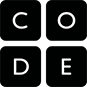 InterestImprovementsProblemsBrainstorming and Notes